DISEÑO DE PROYECTO CURSO:_________   (MASTER)     CEIP MIGUEL ISCAR1.1 IDENTIFICACIÓN1.1 IDENTIFICACIÓN1.1 IDENTIFICACIÓN1.1 IDENTIFICACIÓN1.1 IDENTIFICACIÓN1.1 IDENTIFICACIÓNTÍTULO DEL PROYECTOÁREAS(MARCA CON UNA X) ÁREAS(MARCA CON UNA X) ÁREAS(MARCA CON UNA X) ÁREAS(MARCA CON UNA X) ÁREAS(MARCA CON UNA X) ÁREAS(MARCA CON UNA X) MATLENINGCIENSOCARTMUEFRELÁREAS(MARCA CON UNA X) ÁREAS(MARCA CON UNA X) ÁREAS(MARCA CON UNA X) ÁREAS(MARCA CON UNA X) ÁREAS(MARCA CON UNA X) ÁREAS(MARCA CON UNA X) MAESTROS IMPLICADOSTUTORTUTORTUTORTUTORTUTOR2 DESCRIPCIÓN Y JUSTIFICACIÓN2 DESCRIPCIÓN Y JUSTIFICACIÓN2 DESCRIPCIÓN Y JUSTIFICACIÓN2 DESCRIPCIÓN Y JUSTIFICACIÓN2 DESCRIPCIÓN Y JUSTIFICACIÓN2 DESCRIPCIÓN Y JUSTIFICACIÓNEL PROYECTO CONSISTE EN ...HILOS CONDUCTORESQUÉ PRETENDEMOS CONSEGUIR 3 FECHAS DE DESARROLLO   3 FECHAS DE DESARROLLO   3 FECHAS DE DESARROLLO   3 FECHAS DE DESARROLLO   3 FECHAS DE DESARROLLO   3 FECHAS DE DESARROLLO   3 FECHAS DE DESARROLLO   FECHA DE INICIOFECHA FINALFECHA FINALFECHA FINALFECHA FINALFECHA FINALN DE SEMANAS4. BLOQUES DE CONTENIDO QUE VAN A TRABAJARSE (Colorea los bloques que va a trabajarse)4. BLOQUES DE CONTENIDO QUE VAN A TRABAJARSE (Colorea los bloques que va a trabajarse)4. BLOQUES DE CONTENIDO QUE VAN A TRABAJARSE (Colorea los bloques que va a trabajarse)4. BLOQUES DE CONTENIDO QUE VAN A TRABAJARSE (Colorea los bloques que va a trabajarse)4. BLOQUES DE CONTENIDO QUE VAN A TRABAJARSE (Colorea los bloques que va a trabajarse)4. BLOQUES DE CONTENIDO QUE VAN A TRABAJARSE (Colorea los bloques que va a trabajarse)4. BLOQUES DE CONTENIDO QUE VAN A TRABAJARSE (Colorea los bloques que va a trabajarse)4. BLOQUES DE CONTENIDO QUE VAN A TRABAJARSE (Colorea los bloques que va a trabajarse)4. BLOQUES DE CONTENIDO QUE VAN A TRABAJARSE (Colorea los bloques que va a trabajarse)MATEMÁTICASLENGUAJEC. SOCIALESC. NATURALESINGLÉSMÚSICAARTÍSTICAED FÍSICARELIGIÓNProcesos, métodos y actitudes en matemáticasComunicación oral: hablar y escucharContenidos comunesIniciación a la actividad científicaComprensión de textos oralesEscuchaEd audiovisualActividad física y saludDios nos amaNúmerosComunicación escrita: leerEl mundo en el que vivimosEl ser humano y la saludProducción de textos oralesInterpretación musicalEd artísticaConocimiento corporalLa BibliiaMedidasComunicación escrita: escribirVivir en sociedadLos seres vivosComprensión de textos escritosLa música, el movimiento y la danzaDibujo geométricoHabilidades motricesJesucristo, único mediador y ejemplo a seguirGeometríaConocimiento de la lenguaLas huellas del tiempoMateria y energíaProducción de textos escritos, expresión e interacción Juegos y actividades deportivasPueblo de DosEstadística y probabilidadEducación literariaLa tecnología y las máquinasActividades físicas artística expresivoEl mundo que Dios creó.La familia y las relaciones5.- TAREA5.- TAREA5.- TAREA5.- TAREA5.- TAREA5.- TAREA5.- TAREA5.- TAREAExplicación del producto final:(socialmente relevante)Competencias clave trabajadas:C.C.LC.M.C.TC.D.C.A.A.C.S.C.C.S.I.E.E.C.C.E.CCompetencias clave trabajadas:         Comunicación lingüística  Matemática, ciencia e tecnologíaDigitalAprender a aprenderSocial y cívicaSentido de iniciativa y espíritu emprendedor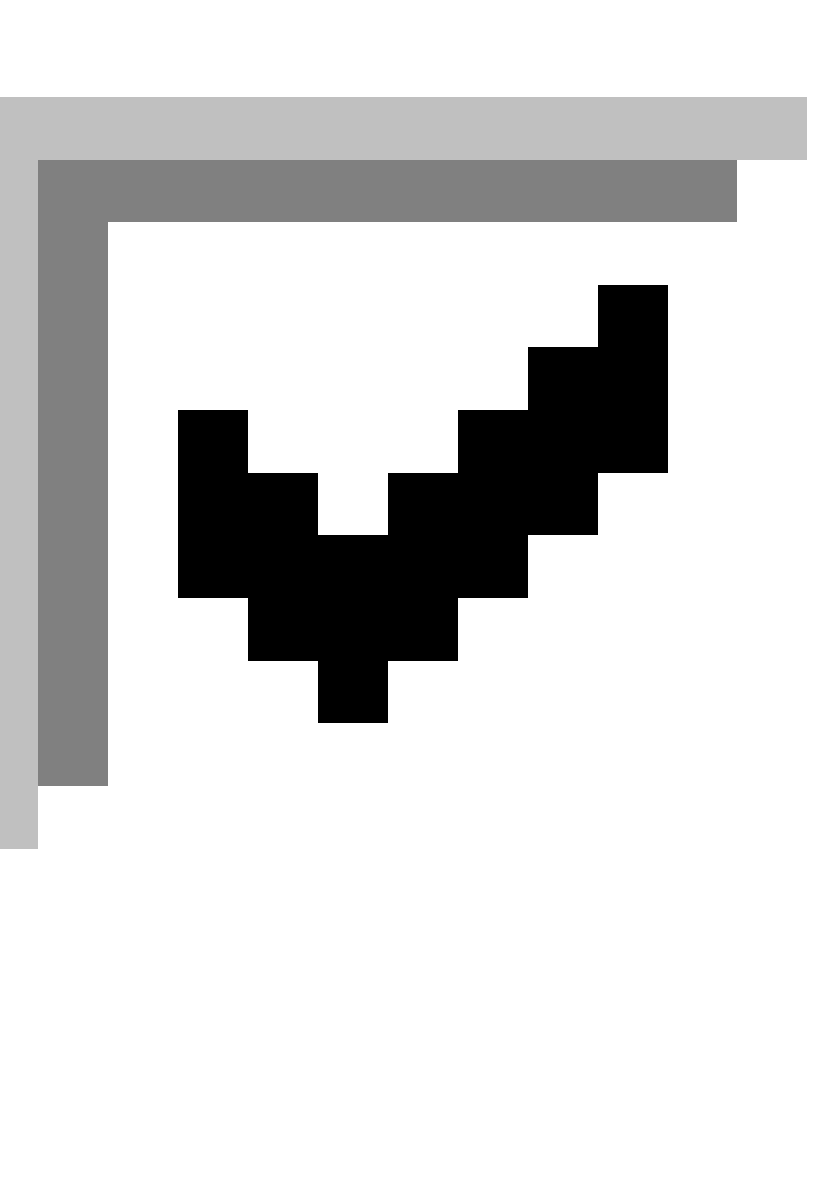 Conciencia y expresiones culturalesEL PLANTEAMIENTO DE LAS ACTIVIDADES SE REALIZA A TRAVÉS DEL FORMULARIO. UNA VEZ LO HAYAS REALIZADO EL ADMINISTRADOR VOLCARÁ TU PROPUESTA EN LA TABLA QUE SE DESARROLLA A CONTINUACIÓN6.1.1.-  ACTIVIDADES CIENCIAS SOCIALES6.1.1.-  ACTIVIDADES CIENCIAS SOCIALES6.1.1.-  ACTIVIDADES CIENCIAS SOCIALES6.1.1.-  ACTIVIDADES CIENCIAS SOCIALES6.1.1.-  ACTIVIDADES CIENCIAS SOCIALES6.1.1.-  ACTIVIDADES CIENCIAS SOCIALES6.1.1.-  ACTIVIDADES CIENCIAS SOCIALES6.1.1.-  ACTIVIDADES CIENCIAS SOCIALESDESCRIPCIÓNLLUVIA DE IDEAS DE ANIMALES QUE SE CONOCENLLUVIA DE IDEAS DE ANIMALES QUE SE CONOCENLLUVIA DE IDEAS DE ANIMALES QUE SE CONOCENLLUVIA DE IDEAS DE ANIMALES QUE SE CONOCENLLUVIA DE IDEAS DE ANIMALES QUE SE CONOCENLLUVIA DE IDEAS DE ANIMALES QUE SE CONOCENLLUVIA DE IDEAS DE ANIMALES QUE SE CONOCENBATERÍA DE ACTIVIDADESINICIOINICIODESARROLLODESARROLLODESARROLLODESARROLLOFINALBATERÍA DE ACTIVIDADESINICIOINICIODESARROLLODESARROLLODESARROLLODESARROLLOFINALDESCRIPCIÓN ACTIVIDAD (Contenidos)ESTÁNDARES DE APRENDIZAJEFECHA DE REALIZACIÓNRECURSOS EXTERNOSESCENARIOS6.1.2  EVALUACIÓN (C. SOCIALES) RÚBRICA6.1.2  EVALUACIÓN (C. SOCIALES) RÚBRICA6.1.2  EVALUACIÓN (C. SOCIALES) RÚBRICA6.1.2  EVALUACIÓN (C. SOCIALES) RÚBRICA6.1.2  EVALUACIÓN (C. SOCIALES) RÚBRICA6.1.2  EVALUACIÓN (C. SOCIALES) RÚBRICA6.1.2  EVALUACIÓN (C. SOCIALES) RÚBRICACriterio de evaluaciónINSTRUMENTO de EVALUACIÓNABCmínimo aceptableDMaestro evaluador6.2.1.-  ACTIVIDADES CIENCIAS NATURALES6.2.1.-  ACTIVIDADES CIENCIAS NATURALES6.2.1.-  ACTIVIDADES CIENCIAS NATURALES6.2.1.-  ACTIVIDADES CIENCIAS NATURALES6.2.1.-  ACTIVIDADES CIENCIAS NATURALES6.2.1.-  ACTIVIDADES CIENCIAS NATURALES6.2.1.-  ACTIVIDADES CIENCIAS NATURALES6.2.1.-  ACTIVIDADES CIENCIAS NATURALESDESCRIPCIÓNBATERÍA DE ACTIVIDADESINICIOINICIODESARROLLODESARROLLODESARROLLODESARROLLOFINALBATERÍA DE ACTIVIDADESINICIOINICIODESARROLLODESARROLLODESARROLLODESARROLLOFINALDESCRIPCIÓN ACTIVIDAD (Contenidos)ESTÁNDARES DE APRENDIZAJEReconocer las características básicas y clasifica los seres vivos.Reconocer las características básicas y clasifica los seres vivos.FECHA DE REALIZACIÓNRECURSOS EXTERNOSESCENARIOS6.2.2  EVALUACIÓN (C. SOCIALES) RÚBRICA6.2.2  EVALUACIÓN (C. SOCIALES) RÚBRICA6.2.2  EVALUACIÓN (C. SOCIALES) RÚBRICA6.2.2  EVALUACIÓN (C. SOCIALES) RÚBRICA6.2.2  EVALUACIÓN (C. SOCIALES) RÚBRICA6.2.2  EVALUACIÓN (C. SOCIALES) RÚBRICA6.2.2  EVALUACIÓN (C. SOCIALES) RÚBRICACriterio de evaluaciónINSTRUMENTO de EVALUACIÓNNo reconoceen procesoreconoce bastantesmínimo aceptableDreconoce todosMaestro evaluadorReconocer las características básicas y clasifica los seres vivos.observación 6.3.1.-  ACTIVIDADES MATEMÁTICAS6.3.1.-  ACTIVIDADES MATEMÁTICAS6.3.1.-  ACTIVIDADES MATEMÁTICAS6.3.1.-  ACTIVIDADES MATEMÁTICAS6.3.1.-  ACTIVIDADES MATEMÁTICAS6.3.1.-  ACTIVIDADES MATEMÁTICAS6.3.1.-  ACTIVIDADES MATEMÁTICAS6.3.1.-  ACTIVIDADES MATEMÁTICASDESCRIPCIÓNBATERÍA DE ACTIVIDADESINICIOINICIODESARROLLODESARROLLODESARROLLODESARROLLOFINALBATERÍA DE ACTIVIDADESINICIOINICIODESARROLLODESARROLLODESARROLLODESARROLLOFINALDESCRIPCIÓN ACTIVIDAD (Contenidos)ESTÁNDARES DE APRENDIZAJEFECHA DE REALIZACIÓNRECURSOS EXTERNOSESCENARIOS6.3.2  EVALUACIÓN (MATEMÁTICAS) RÚBRICA6.3.2  EVALUACIÓN (MATEMÁTICAS) RÚBRICA6.3.2  EVALUACIÓN (MATEMÁTICAS) RÚBRICA6.3.2  EVALUACIÓN (MATEMÁTICAS) RÚBRICA6.3.2  EVALUACIÓN (MATEMÁTICAS) RÚBRICA6.3.2  EVALUACIÓN (MATEMÁTICAS) RÚBRICA6.3.2  EVALUACIÓN (MATEMÁTICAS) RÚBRICACriterio de evaluaciónINSTRUMENTO de EVALUACIÓNABCmínimo aceptableDMaestro evaluador6.4.1.-  ACTIVIDADES LENGUA CASTELLANA6.4.1.-  ACTIVIDADES LENGUA CASTELLANA6.4.1.-  ACTIVIDADES LENGUA CASTELLANA6.4.1.-  ACTIVIDADES LENGUA CASTELLANA6.4.1.-  ACTIVIDADES LENGUA CASTELLANA6.4.1.-  ACTIVIDADES LENGUA CASTELLANA6.4.1.-  ACTIVIDADES LENGUA CASTELLANA6.4.1.-  ACTIVIDADES LENGUA CASTELLANADESCRIPCIÓNBATERÍA DE ACTIVIDADESINICIOINICIODESARROLLODESARROLLODESARROLLODESARROLLOFINALBATERÍA DE ACTIVIDADESINICIOINICIODESARROLLODESARROLLODESARROLLODESARROLLOFINALDESCRIPCIÓN ACTIVIDAD (Contenidos)ESTÁNDARES DE APRENDIZAJEFECHA DE REALIZACIÓNRECURSOS EXTERNOSESCENARIOS6.4.2  EVALUACIÓN (LENGUA CASTELLANA) RÚBRICA6.4.2  EVALUACIÓN (LENGUA CASTELLANA) RÚBRICA6.4.2  EVALUACIÓN (LENGUA CASTELLANA) RÚBRICA6.4.2  EVALUACIÓN (LENGUA CASTELLANA) RÚBRICA6.4.2  EVALUACIÓN (LENGUA CASTELLANA) RÚBRICA6.4.2  EVALUACIÓN (LENGUA CASTELLANA) RÚBRICA6.4.2  EVALUACIÓN (LENGUA CASTELLANA) RÚBRICACriterio de evaluaciónINSTRUMENTO de EVALUACIÓNABCmínimo aceptableDMaestro evaluador6.5.1.-  ACTIVIDADES ED FÍSICA6.5.1.-  ACTIVIDADES ED FÍSICA6.5.1.-  ACTIVIDADES ED FÍSICA6.5.1.-  ACTIVIDADES ED FÍSICA6.5.1.-  ACTIVIDADES ED FÍSICA6.5.1.-  ACTIVIDADES ED FÍSICA6.5.1.-  ACTIVIDADES ED FÍSICA6.5.1.-  ACTIVIDADES ED FÍSICADESCRIPCIÓNBATERÍA DE ACTIVIDADESINICIOINICIODESARROLLODESARROLLODESARROLLODESARROLLOFINALBATERÍA DE ACTIVIDADESINICIOINICIODESARROLLODESARROLLODESARROLLODESARROLLOFINALDESCRIPCIÓN ACTIVIDAD (Contenidos)ESTÁNDARES DE APRENDIZAJEFECHA DE REALIZACIÓNRECURSOS EXTERNOSESCENARIOS6.5.2  EVALUACIÓN (ED FÍSICA) RÚBRICA6.5.2  EVALUACIÓN (ED FÍSICA) RÚBRICA6.5.2  EVALUACIÓN (ED FÍSICA) RÚBRICA6.5.2  EVALUACIÓN (ED FÍSICA) RÚBRICA6.5.2  EVALUACIÓN (ED FÍSICA) RÚBRICA6.5.2  EVALUACIÓN (ED FÍSICA) RÚBRICA6.5.2  EVALUACIÓN (ED FÍSICA) RÚBRICACriterio de evaluaciónINSTRUMENTO de EVALUACIÓNABCmínimo aceptableDMaestro evaluador6.6.1.-  ACTIVIDADES INGLÉS6.6.1.-  ACTIVIDADES INGLÉS6.6.1.-  ACTIVIDADES INGLÉS6.6.1.-  ACTIVIDADES INGLÉS6.6.1.-  ACTIVIDADES INGLÉS6.6.1.-  ACTIVIDADES INGLÉS6.6.1.-  ACTIVIDADES INGLÉS6.6.1.-  ACTIVIDADES INGLÉSDESCRIPCIÓNBATERÍA DE ACTIVIDADESINICIOINICIODESARROLLODESARROLLODESARROLLODESARROLLOFINALBATERÍA DE ACTIVIDADESINICIOINICIODESARROLLODESARROLLODESARROLLODESARROLLOFINALDESCRIPCIÓN ACTIVIDAD (Contenidos)ESTÁNDARES DE APRENDIZAJEFECHA DE REALIZACIÓNRECURSOS EXTERNOSESCENARIOS6.6.2  EVALUACIÓN (INGLÉS) RÚBRICA6.6.2  EVALUACIÓN (INGLÉS) RÚBRICA6.6.2  EVALUACIÓN (INGLÉS) RÚBRICA6.6.2  EVALUACIÓN (INGLÉS) RÚBRICA6.6.2  EVALUACIÓN (INGLÉS) RÚBRICA6.6.2  EVALUACIÓN (INGLÉS) RÚBRICA6.6.2  EVALUACIÓN (INGLÉS) RÚBRICACriterio de evaluaciónINSTRUMENTO de EVALUACIÓNABCmínimo aceptableDMaestro evaluador6.7.1.-  ACTIVIDADES MÚSICA6.7.1.-  ACTIVIDADES MÚSICA6.7.1.-  ACTIVIDADES MÚSICA6.7.1.-  ACTIVIDADES MÚSICA6.7.1.-  ACTIVIDADES MÚSICA6.7.1.-  ACTIVIDADES MÚSICA6.7.1.-  ACTIVIDADES MÚSICA6.7.1.-  ACTIVIDADES MÚSICADESCRIPCIÓNBATERÍA DE ACTIVIDADESINICIOINICIODESARROLLODESARROLLODESARROLLODESARROLLOFINALBATERÍA DE ACTIVIDADESINICIOINICIODESARROLLODESARROLLODESARROLLODESARROLLOFINALDESCRIPCIÓN ACTIVIDAD (Contenidos)ESTÁNDARES DE APRENDIZAJEFECHA DE REALIZACIÓNRECURSOS EXTERNOSESCENARIOS6.7.2  EVALUACIÓN (MÚSICA) RÚBRICA6.7.2  EVALUACIÓN (MÚSICA) RÚBRICA6.7.2  EVALUACIÓN (MÚSICA) RÚBRICA6.7.2  EVALUACIÓN (MÚSICA) RÚBRICA6.7.2  EVALUACIÓN (MÚSICA) RÚBRICA6.7.2  EVALUACIÓN (MÚSICA) RÚBRICA6.7.2  EVALUACIÓN (MÚSICA) RÚBRICACriterio de evaluaciónINSTRUMENTO de EVALUACIÓNABCmínimo aceptableDMaestro evaluador6.8.1.-  ACTIVIDADES ED PLÁSTICA Y VISUAL6.8.1.-  ACTIVIDADES ED PLÁSTICA Y VISUAL6.8.1.-  ACTIVIDADES ED PLÁSTICA Y VISUAL6.8.1.-  ACTIVIDADES ED PLÁSTICA Y VISUAL6.8.1.-  ACTIVIDADES ED PLÁSTICA Y VISUAL6.8.1.-  ACTIVIDADES ED PLÁSTICA Y VISUAL6.8.1.-  ACTIVIDADES ED PLÁSTICA Y VISUAL6.8.1.-  ACTIVIDADES ED PLÁSTICA Y VISUALDESCRIPCIÓNBATERÍA DE ACTIVIDADESINICIOINICIODESARROLLODESARROLLODESARROLLODESARROLLOFINALBATERÍA DE ACTIVIDADESINICIOINICIODESARROLLODESARROLLODESARROLLODESARROLLOFINALDESCRIPCIÓN ACTIVIDAD (Contenidos)ESTÁNDARES DE APRENDIZAJEFECHA DE REALIZACIÓNRECURSOS EXTERNOSESCENARIOS6.8.2  EVALUACIÓN (ED PLÁSTICA Y VISUAL) RÚBRICA6.8.2  EVALUACIÓN (ED PLÁSTICA Y VISUAL) RÚBRICA6.8.2  EVALUACIÓN (ED PLÁSTICA Y VISUAL) RÚBRICA6.8.2  EVALUACIÓN (ED PLÁSTICA Y VISUAL) RÚBRICA6.8.2  EVALUACIÓN (ED PLÁSTICA Y VISUAL) RÚBRICA6.8.2  EVALUACIÓN (ED PLÁSTICA Y VISUAL) RÚBRICA6.8.2  EVALUACIÓN (ED PLÁSTICA Y VISUAL) RÚBRICACriterio de evaluaciónINSTRUMENTO de EVALUACIÓNABCmínimo aceptableDMaestro evaluador6.9.1.-  ACTIVIDADES RELIGIÓN6.9.1.-  ACTIVIDADES RELIGIÓN6.9.1.-  ACTIVIDADES RELIGIÓN6.9.1.-  ACTIVIDADES RELIGIÓN6.9.1.-  ACTIVIDADES RELIGIÓN6.9.1.-  ACTIVIDADES RELIGIÓN6.9.1.-  ACTIVIDADES RELIGIÓN6.9.1.-  ACTIVIDADES RELIGIÓNDESCRIPCIÓNBATERÍA DE ACTIVIDADESINICIOINICIODESARROLLODESARROLLODESARROLLODESARROLLOFINALBATERÍA DE ACTIVIDADESINICIOINICIODESARROLLODESARROLLODESARROLLODESARROLLOFINALDESCRIPCIÓN ACTIVIDAD (Contenidos)ESTÁNDARES DE APRENDIZAJEFECHA DE REALIZACIÓNRECURSOS EXTERNOSESCENARIOS6.9.2  EVALUACIÓN (RELIGIÓN) RÚBRICA6.9.2  EVALUACIÓN (RELIGIÓN) RÚBRICA6.9.2  EVALUACIÓN (RELIGIÓN) RÚBRICA6.9.2  EVALUACIÓN (RELIGIÓN) RÚBRICA6.9.2  EVALUACIÓN (RELIGIÓN) RÚBRICA6.9.2  EVALUACIÓN (RELIGIÓN) RÚBRICA6.9.2  EVALUACIÓN (RELIGIÓN) RÚBRICACriterio de evaluaciónINSTRUMENTO de EVALUACIÓNABCmínimo aceptableDMaestro evaluador7  AUTOEVALUACIÓN DEL PROYECTO (TUTOR O COORDINADOR DEL PROYECTO).7  AUTOEVALUACIÓN DEL PROYECTO (TUTOR O COORDINADOR DEL PROYECTO).7  AUTOEVALUACIÓN DEL PROYECTO (TUTOR O COORDINADOR DEL PROYECTO).7  AUTOEVALUACIÓN DEL PROYECTO (TUTOR O COORDINADOR DEL PROYECTO).7  AUTOEVALUACIÓN DEL PROYECTO (TUTOR O COORDINADOR DEL PROYECTO).Criterios de evaluaciónABCmínimo aceptableDLas actividades se han realizado globalmente en el tiempo y en la forma programada.Todas las actividades se han llevado a cabo en el tiempo establecido cumpliendo los objetivos de realización con un éxito relativo por parte de los alumnos en su ejecución.La mayor parte de las actividades se han realizado en el tiempo establecido si bien alguna se ha demorado por la dificultad, la asistencia o algún contratiempo.Algunas actividades no se han realizado en la fecha programa o sencillamente no se han hecho por encontrar dificultades de realización por parte de los alumnos.La mayor parte de las actividades no se ha realizado en la fecha por una mala programación A su vez muchas de ellas no parten de unos conocimientos previos y ha sido muy difícil llevarlas a caboEl producto final ha respondido a la expectativas iniciales generadasEl producto final ha respondido perfectamente a todos los objetivos previamente establecidos con una realización totalmente autónoma por parte de los alumnosEl producto se ha llevado a cabo correctamente si bien para la producción final se ha requerido, en ocasiones, de la intervención del docente para poder presentarloEl producto se ha realizado pero no de forma totalmente autónoma teniendo que intervenir de manera directa el docenteLa intervención del docente ha sido prácticamente total por no alcanzar los alumnos unos mínimos competenciales.Ha existido una coordinación adecuada tanto de forma presencial con a través de herramientas colaborativasLa coordinación ha cumplido con todos los requisitos previamente diseñados con la utilización activa de todas las herramientas colaborativasHa existido coordinación si bien algunos aspectos no se han podido tratar de manera presencial para corregir aspectos en el proceso de ejecución. La coordinación ha existido pero sin un cauce claro, con altibajos, y de manera principalmente individual por parte del profesor No ha habido coordinación excepto para presentar levemente el proyecto.